Escola Politécnica da Universidade de São PauloDepartamento de Sistemas Eletrônicos PSIPSI3582 – Sistemas DWDMTeste 5 – 03/11/2020Nome:  __________________________________      Nº USP: _________________Qual dos seguintes problemas é resolvido em um sistema DWDM pela modulação indireta:A presença de componentes espectrais no sinal a ser modulado;A flutuação das condições operacionais do gerador de sinal;A maior largura de banda provocada pela modulação;A falta de balanceamento DC, isto é, o desequilíbrio de uns e zeros;O efeito da dispersão cromática ao longo da fibra;Considere o elemento semicondutor mostrado na figura a seguir: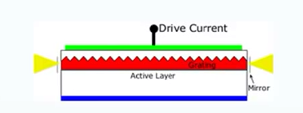 A figura representa:Um interferômetro de Bragg;Um diodo PIN;Em emissor de luz de cavidade vertical;Um diodo APD;Um emissor de feedback distribuído;A eletro-absorção significa:As perdas provocadas pela atenuação em uma fibra;O grau de transparência de um material fotodetector;;A propriedade de alguns materiais de reduzirem sua transparência quando submetidos a um campo elétrico;A troca e energia entre ondas com diferença de frequência de 13 THz por efeito Raman;A perda provocada por um material devido a impurezas;Assinale a alternativa verdadeira a respeito do espalhamento não linear em fibras ópticasO coeficiente do espalhamento Raman é maior que o coeficiente de Brouilion;A dissipação de energia no espalhamento de Brouillion é acústica, isto é, mecânica;A largura de faixa do espalhamento Raman é de cerca de 200 MHz;No espalhamento Raman a energia de sinais de baixa frequência é transferida para sinais de alta frequência;O principal problema causado pelo espalhamento de Brouillion é o crosstalk entre canais;Supondo que se deseja amplificar um sinal de frequência igual a 190 THz usando o efeito Raman. Dever-se-ia usar um sinal de bombeio de frequência:190,13 THz;187 THz;177 THz;203 THz;Nenhuma das anteriores;